Ausbildungskontrollec.3 Zusätzliche Analysen durchführenSelbsteinschätzung der Handlungskompetenz durch den LernendenMeines Erachtens beherrsche ich diese Handlungskompetenz 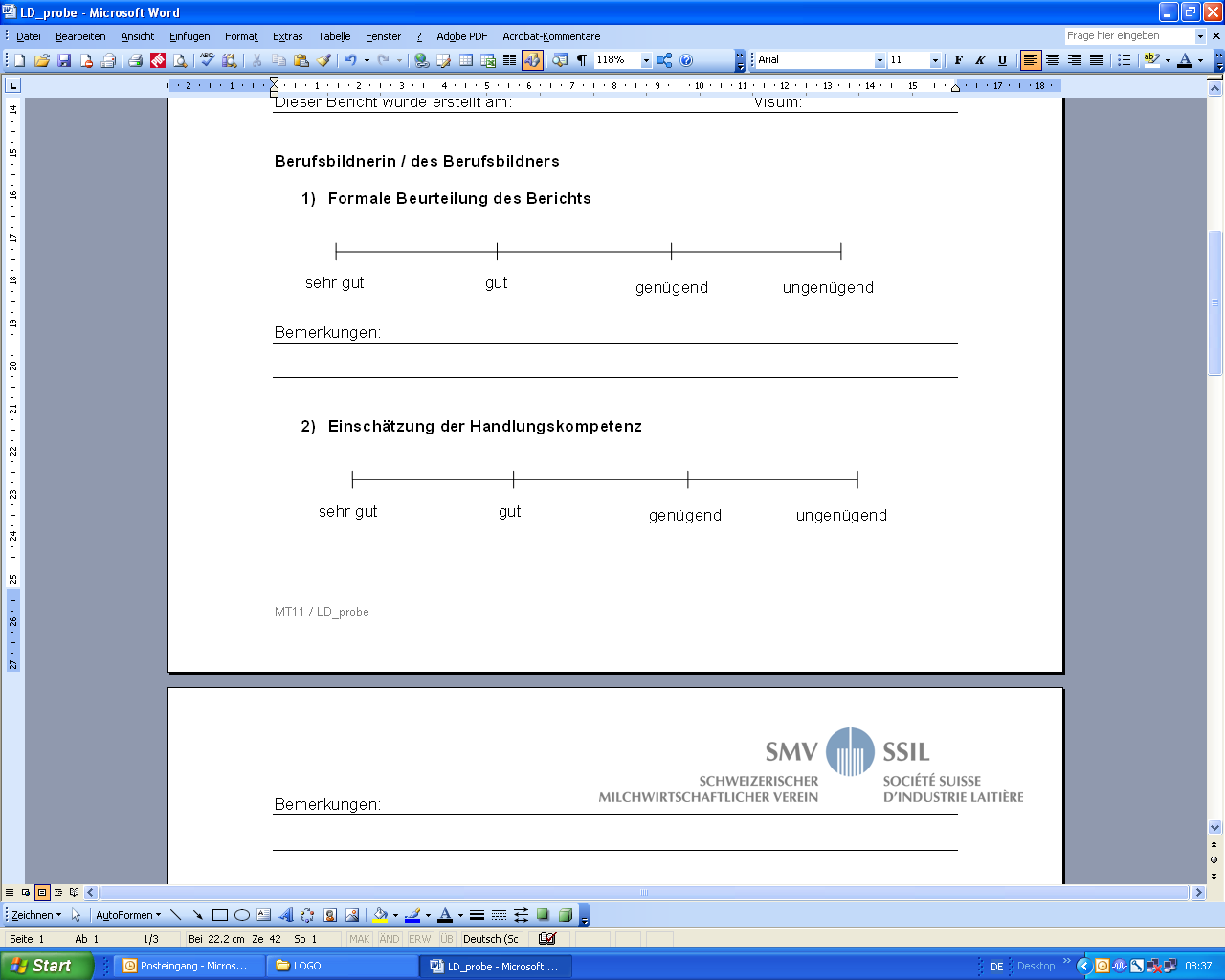 Begründung:Datum:								Visum:Einschätzung Lernende/r  - Berufsbildner/inLerndokumentation beurteilenc.3 Zusätzliche Analysen durchführenBerufsbildnerin / des BerufsbildnersFormale Beurteilung des Berichts Bemerkungen:Fachliche Beurteilung des Berichts Bemerkungen:Dieser Bericht wurde kontrolliert am: 				Visum:Name / VornameLeistungsziele Betrieb beurteilenLeistungsziele Betrieb beurteilenLeistungsziele Betrieb beurteilenLeistungsziele Betrieb beurteilenMilchtechnologen/Milchtechnologinnen sind fähig, Proben zu entnehmen und zu behandeln, die zusätzlichen Analysen durchzuführen, die Resultate zu interpretieren und zu rapportieren. Sie orientieren sich dabei an den betrieblichen Vorgaben. Milchtechnologen/Milchtechnologinnen sind fähig, Proben zu entnehmen und zu behandeln, die zusätzlichen Analysen durchzuführen, die Resultate zu interpretieren und zu rapportieren. Sie orientieren sich dabei an den betrieblichen Vorgaben. Beurteilung der Ausbildungsziele A = erreicht / B = noch nicht erreicht
Beurteilung der Ausbildungsziele A = erreicht / B = noch nicht erreicht
Milchtechnologen/Milchtechnologinnen sind fähig, Proben zu entnehmen und zu behandeln, die zusätzlichen Analysen durchzuführen, die Resultate zu interpretieren und zu rapportieren. Sie orientieren sich dabei an den betrieblichen Vorgaben. Milchtechnologen/Milchtechnologinnen sind fähig, Proben zu entnehmen und zu behandeln, die zusätzlichen Analysen durchzuführen, die Resultate zu interpretieren und zu rapportieren. Sie orientieren sich dabei an den betrieblichen Vorgaben. Beurteilung der Ausbildungsziele A = erreicht / B = noch nicht erreicht
Beurteilung der Ausbildungsziele A = erreicht / B = noch nicht erreicht
Milchtechnologen/Milchtechnologinnen sind fähig, Proben zu entnehmen und zu behandeln, die zusätzlichen Analysen durchzuführen, die Resultate zu interpretieren und zu rapportieren. Sie orientieren sich dabei an den betrieblichen Vorgaben. Milchtechnologen/Milchtechnologinnen sind fähig, Proben zu entnehmen und zu behandeln, die zusätzlichen Analysen durchzuführen, die Resultate zu interpretieren und zu rapportieren. Sie orientieren sich dabei an den betrieblichen Vorgaben. Beurteilung der Ausbildungsziele A = erreicht / B = noch nicht erreicht
Beurteilung der Ausbildungsziele A = erreicht / B = noch nicht erreicht
Milchtechnologen/Milchtechnologinnen sind fähig, Proben zu entnehmen und zu behandeln, die zusätzlichen Analysen durchzuführen, die Resultate zu interpretieren und zu rapportieren. Sie orientieren sich dabei an den betrieblichen Vorgaben. Milchtechnologen/Milchtechnologinnen sind fähig, Proben zu entnehmen und zu behandeln, die zusätzlichen Analysen durchzuführen, die Resultate zu interpretieren und zu rapportieren. Sie orientieren sich dabei an den betrieblichen Vorgaben. Beurteilung der Ausbildungsziele A = erreicht / B = noch nicht erreicht
Beurteilung der Ausbildungsziele A = erreicht / B = noch nicht erreicht
c.3.1 Ich führe die Vorbereitungsarbeiten für eine Probeentnahme aus.c.3.1 Ich führe die Vorbereitungsarbeiten für eine Probeentnahme aus.c.3.2 Ich entnehme unterschiedliche Proben und behandle diese den betrieblichen Vorgaben entsprechend weiter einzusetzen.c.3.2 Ich entnehme unterschiedliche Proben und behandle diese den betrieblichen Vorgaben entsprechend weiter einzusetzen.c.3.3 Ich führe die im Betrieb festgelegten Prüfverfahren selbständig durch.c.3.3 Ich führe die im Betrieb festgelegten Prüfverfahren selbständig durch.c.3.4 Ich protokolliere die Resultate und Beobachtungen.c.3.4 Ich protokolliere die Resultate und Beobachtungen.c.3.5 Ich vergleiche die Resultate der Proben mit den betrieblichen Richtwerten und leite die nötigen Massnahmen ein.c.3.5 Ich vergleiche die Resultate der Proben mit den betrieblichen Richtwerten und leite die nötigen Massnahmen ein.Massnahmen / Bemerkungen
(z.B. Nachkontrolle nötig)Massnahmen / Bemerkungen
(z.B. Nachkontrolle nötig)Datum:                                                                                      Visum:Datum:                                                                                      Visum:Datum:                                                                                      Visum:Datum:                                                                                      Visum:Name / Vorname